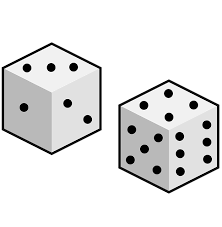 Dans le cadre de la résolution d’un problème en mathématiques, un groupe d’élèves lance simultanément, vingt fois de suite, deux dés à six faces numérotées de 1 à 6, puis additionne les deux valeurs obtenues.Exemple : si le 1er dé affiche "6" et le 2nd dé affiche "4", on obtient alors "6+4=10".Ce groupe affirme la conclusion suivante : « On a une chance sur deux d'obtenir en résultat, un 7 ou un nombre impair » Question : La conclusion de ce groupe est-elle exacte ?Ce qui est attendu de vous :La première étape sera d''expliquer à l’oral ce que l'on vous demande en reformulant la question avec vos propres mots et ceci pour vérifier que vous avez bien compris l’énoncé.La deuxième étape sera de proposer, à l’oral, une méthode permettant de résoudre le problème et de répondre à la question posée. La troisième étape sera de montrer le résultat de votre travail, permettant de répondre à la question.Remarque : Il y a plusieurs méthodes pour répondre à la question posée. Vous trouverez dans la deuxième page des questions et des ressources d’aide à la résolution de ce problème.S’il le juge nécessaire, le candidat n’est pas obligé d’utiliser ces ressources et questions d’aide. Questions et ressources d’aide à la résolution :Ressource 1 : Tableau des possibilitésQuestions :On note A, l'événement "Le résultat obtenu est 7".On note B, l'événement "Le résultat obtenu est un nombre impair". , correspond à : L’évènement A se réalise OU l’évènement B se réalise , correspond à : Les évènements qui se répètent La probabilité de l'événement A est …□ 		□		□La probabilité de l'événement B est …□ 		□		□Formulaire : 		ACADEMIE DE   POITIERSBac ProfessionnelORAL de contrôle Session : MATHEMATIQUES – SCIENCES PHYSIQUESMATHEMATIQUES – SCIENCES PHYSIQUESMATHEMATIQUES – SCIENCES PHYSIQUESDurée : Préparation 15 minutes – Interrogation 15 minutesDurée : Préparation 15 minutes – Interrogation 15 minutesDurée : Préparation 15 minutes – Interrogation 15 minutes1er dé1er dé1er dé1er dé1er dé1er dé1234562ème dé12462ème dé24682ème dé34682ème dé468102ème dé568102ème dé681012